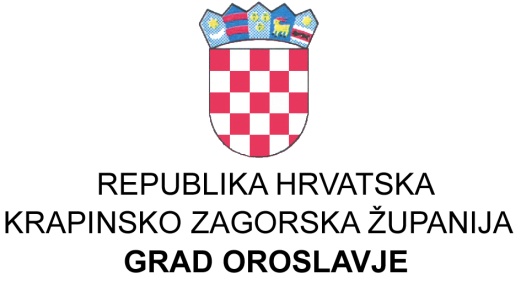 GRADSKO VIJEĆEKLASA: 021-04/17-01/01UBROJ: 2113/01-01/01-20-28Oroslavje, 28.12.2020. godineNa temelju članka 72., 73. stavak 1.. Zakona o komunalnom gospodarstvu (N.N. broj: 36/95, 21/96, 70/97, 128/99, 57/00, 129/00, 59/01, 26/03, 82/04, 178/04, 38/09, 79/09, 49/11, 84/11 i 90/11.144/12.,94/13.  153/13., 68/18.i 110/18) i članka 32. Statuta grada Oroslavja (Službeni glasnik Krapinsko-zagorske županije broj 16/09. i 13/13. 1 19/18), Gradsko vijeće grada Oroslavja na svojoj  28.  sjednici održanoj dana  28.12.2020.  godine, donijelo jeII.   IZMJENU  P R O G R A M Aodržavanja objekata i uređaja komunalne infrastrukture napodručju grada Oroslavja za 2020. godinuČlanak 1.	Ovim Programom održavanja komunalne infrastrukture za 2020. godinu (u daljnjemtekstu: Program) predviđaju se potrebe održavanja objekata i uređaja komunalne infrastrukture na području grada Oroslavja.  Program će se izvršavati kroz slijedeće aktivnosti:	1. Održavanje nerazvrstanih cesta,	2. Održavanje i uređivanje parkova, zelenih površina i gradskog groblja,3. Zaštita okoliša,	4.  Održavanje javne rasvjete na području Grada.	              5.  Sanacija štete od elementarne nepogodeČlanak 2.Članak 2. mijenja se i glasi:	Sredstva iz članka 1. ovog Programa utrošit će se u 2020. godini za slijedeće namjene:Održavanje nerazvrstanih cestaDionice nerazvrstanih cesta,  potrebne količine kamenog materijala, betonskih cijevi i usluge građevinske mehanizacije utvrdit će  gradonačelnik na prijedlog Mjesnih odbora. Sredstva za tu namjenu predviđena su u iznosu:	2. Održavanje i uređivanje parkova, zelenih površina, dječjih igrališta  i gradskog groblja,                       - sredstva su predviđena kako slijedi:Zaštita okoliša - sredstva su predviđena kako slijedi:	4. Održavanje objekata i uređaja javne rasvjete obuhvaća rashode vezane na utrošak električne energije, materijal za održavanje i usluge održavanja mreže javne rasvjete, projekta i suglasnosti vezane uz javnu rasvjetu kako slijedi:5. Sanacija štete od elementarne nepogode - sredstva su predviđena kako slijedi:                                                                                                                      PREDSJEDNIK 					                                     Gradskog vijeća Oroslavje							                   Stanko ČičkoGRADSKO VIJEĆEGRADSKO VIJEĆEKLASA: 021-04/17-01/01UBROJ: 2113/01-01/01-20-28Oroslavje, 28.12.2020. godine	Temeljem članka 66, 67., 68. i 69.  Zakona o komunalnom gospodarstvu (N.N. broj: 36/95, 21/96, 70/97, 128/99, 57/00, 129/00, 59/01, 26/03, 82/04, 178/04, 38/09, 79/09, 49/11, 84/11 i 90/11.144/12.,94/13., 153/13. , 68/18. i 110/18) te članka 32. Statuta grada Oroslavja (Službeni glasnik Krapinsko zagorske županije broj 16/09. i 13/13. i 19/18)  Gradsko vijeće na svojoj 28.  sjednici održanoj dana  28.12.2020. godine, donijelo jeII.   IZMJENU  P R O G R A M AGRADNJE OBJEKATA I UREĐAJA KOMUNALNEINFRASTRUKTURE NA PODRUČJU GRADA OROSLAVJAZA 2020. GODINUI. OPĆE ODREDBEČlanak 1.	Ovim Programom određuje se izgradnja objekata i uređaja komunalne infrastrukture na području grada Oroslavja za 2020. godinu. Članak 2.Članak 2. mijenja se i glasi:Sukladno  članu 30. stavak 4. Zakona o komunalnom gospodarstvu, utvrđuju se slijedeći projekti:                                                                                                                      PREDSJEDNIK 					                                     Gradskog vijeća Oroslavje							                   Stanko Čičko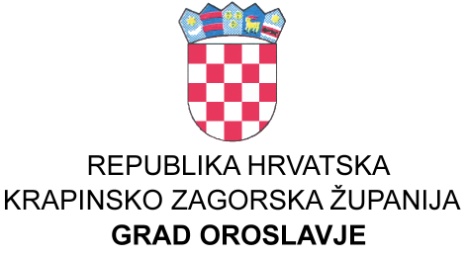 GRADSKO VIJEĆEGRADSKO VIJEĆEKLASA: 021-04/17-01/01UBROJ: 2113/01-01/01-20-28Oroslavje, 28.12.2020. godine	Na temelju članka 19. i 35. Zakona o lokalnoj i područnoj samoupravi («NN broj: 33/01, 60/01, 106/03, 129/05, 109/07, 125/08, 36/09, 150/11.,144/12. i 19/13., 137/15., 123/17.i 98/19),  i članka  32. Statuta grada Oroslavja (Službeni glasnik Krapinsko-zagorske županije broj 16/09. i 13/13.i 19/18) Gradsko vijeće grada Oroslavja na svojoj  28.  sjednici održanoj dana   28.12.2020.  godine, donijelo jeII.   IZMJENU  P R O G R A M AJAVNIH POTREBA U KULTURIGRADA OROSLAVJA ZA 2020. GODINU		Članak 1.Članak 1. mijenja se i glasi:	Ovim Programom javnih potreba u kulturi, a u cilju poticanja i promicanja kulturnih djelatnosti, grad Oroslavje će sudjelovati u sufinanciranju javnih potreba u kulturi te sufinanciranju troškova poslovanja Proračunskih korisnika financijskim sredstvima iz Proračuna grada Oroslavja za 2020. godinu kako slijedi:                                                                                                                      PREDSJEDNIK 					                                     Gradskog vijeća Oroslavje							                   Stanko Čičko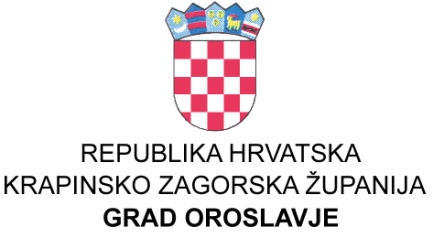 GRADSKO VIJEĆEGRADSKO VIJEĆEKLASA: 021-04/17-01/01UBROJ: 2113/01-01/01-20-28Oroslavje, 28.12.2020. godine	Na temelju članka 27. Zakona o prodaji stanova na kojima postoji stanarsko pravo«NN broj: 43/92., pročišćeni tekst, 69/92., 25./93., 2/94., 44./94., 47./94., 58./95.,103/95., 11./96., 11./97., 68./98., 96./99., 120/00., 94./01. i 78./02.) i članka 32. Statuta grada Oroslavja («Službeni glasnik Krapinsko-zagorske županije» broj 16/09. i 13/13. i 19/18.), Gradsko vijeće na svojoj  28. sjednici održanoj dana    28.12.2020.  godine, donijelo jeII.   IZMJENU  P R O G R A M AUTROŠKA SREDSTAVA OD PRODAJESTANOVA NA KOJIMA POSTOJI STANARSKO PRAVOZA 2020. GODINUČlanak 1.	U Proračunu grada Oroslavja uplaćuju se novčana sredstva od prodaje 48  stanova na kojima postoji stanarsko pravo.Članak 2.	Stanovi se prodaju s rokom otplate od 15 do 30 godina, počevši od 1992. godine.Članak 3.Članak 3. mijenja se i glasi:	Godišnje zaduženje planirano je u  iznosu od   64.444,00 kuna.	Od uplaćenih  novčanih  sredstava,  dio u visini od 55%  (35.444 kuna) doznačuju se u državni proračun, a 45%  (29.000,00 kuna)  polaže se na žiro račun Proračuna grada Oroslavja i planirana su za podmirenje troškova stanovanja za socijalno ugrožene osobe.                                                                                                                      PREDSJEDNIK 					                                     Gradskog vijeća Oroslavje							                   Stanko Čičko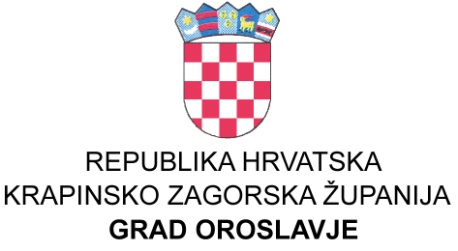 GRADSKO VIJEĆEGRADSKO VIJEĆEKLASA: 021-04/17-01/01UBROJ: 2113/01-01/01-20-28Oroslavje, 28.12.2020. godine	Na temelju članka 76., stavka 4. Zakona o sportu (Narodne novine broj: 71/06, 150/08, 124/10 i 124/11,86/12 , 94/13.85/15., 19/16 i 98/19)  i članka  32. Statuta grada Oroslavja (Službeni glasnik Krapinsko-zagorske županije broj 16/09. i 13/13. i 19/18.)  Gradsko vijeće grada Oroslavja na svojoj  28.   sjednici održanoj dana   28.12.2020.  godine, donijelo jeII.   IZMJENU  P R O G R A M AJAVNIH POTREBA U SPORTUGRADA OROSLAVJA ZA 2020. GODINUČlanak 1 .Javne potrebe u sportu za koje se osiguravaju sredstva u proračunu Grada Oroslavja su:-poticanje i promicanje sporta,-provođenje sportskih aktivnosti djece, mladeži i studenata, -djelovanje sportskih udruga, sportskih zajednica i saveza,
-sportska priprema, domaća i međunarodna natjecanja,
-školovanje osoba za obavljanje stručnih poslova u sportu,
-sportsko-rekreacijske aktivnosti građana,
-sportske aktivnosti osoba s teškoćama u razvoju i osoba s invaliditetom,
-provođenje i financiranje znanstvenih i razvojnih projekata elaborata i studija u funkciji razvoja sporta.-planiranje, izgradnja, održavanje i korištenje sportskih građevina značajnih za Grad.Članak 2.Članak 2. mijenja se i glasi:	Osigurana sredstva u proračunu grada Oroslavja za financiranje javnih potreba u sportu grada Oroslavja za 2020. godinu raspoređuju se po aktivnostima i kapitalnim projektima kako slijedi:                                                                                                                      PREDSJEDNIK 					                                     Gradskog vijeća Oroslavje							                   Stanko Čičko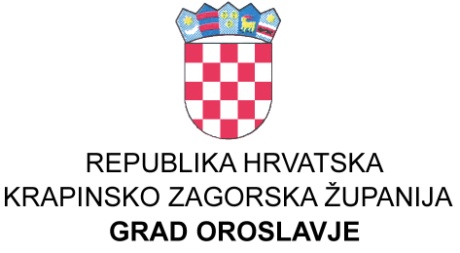 GRADSKO VIJEĆEGRADSKO VIJEĆEKLASA: 021-04/17-01/01UBROJ: 2113/01-01/01-20-28Oroslavje, 28.12.2020. godine	Na temelju članka 12. Zakona o socijalnoj skrbi (NN broj: 157/13.,99/15., 52/16.,16/17., 130/17. i 98/19) i članka 32. Statuta grada Oroslavja («Službeni glasnik Krapinsko-zagorske županije», br. 16/09. i 13/13. i 19/18.)  Gradsko vijeće na svojoj  28.    sjednici održanoj dana  28.12.2020.  godine, donijelo jeII.   IZMJENU  P R O G R A M ARASPOREDA SREDSTAVA ZA POTREBE SOCIJALNE SKRBI OSIGURANIH U PRORAČUNU GRADA OROSLAVJAZA 2020. GODINUČlanak 1.Članak 1. mijenja se i glasi:	U Proračunu grada Oroslavja za 2020. godinu za socijalnu skrb sredstva su raspoređena kako slijedi :                                                                                                                      PREDSJEDNIK 					                                     Gradskog vijeća Oroslavje							                   Stanko Čičko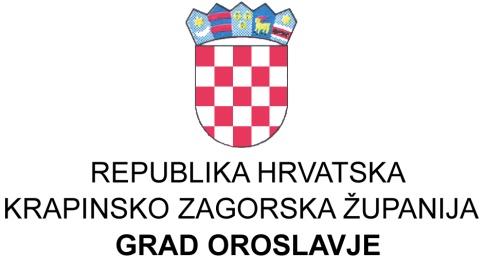 GRADSKO VIJEĆEGRADSKO VIJEĆEKLASA: 021-04/17-01/01UBROJ: 2113/01-01/01-20-28Oroslavje, 28.12.2020. godine	Na temelju članka 32. Statuta grada Oroslavja («Službeni glasnik Krapinsko-zagorske županije», br. 16/2009., 13/13. i 19/18.),  Gradsko vijeće  na svojoj  28.  sjednici održanoj   28.12.2020.   godine, donijelo jeII.   IZMJENU  P R O G R A M ARASPOREDA SREDSTAVA ZA POTREBE OBRAZOVANJA U PRORAČUNU GRADA OROSLAVJA ZA 2020. GODINUČlanak 1.Članak 1. mijenja se i glasi:	U Proračunu grada Oroslavja za 2020. godinu predviđena su sredstva za obrazovanje i Raspoređuju se po programima kako slijedi:Program predškolskog obrazovanja koji se sastoji od troškova smještaja djece u ostalim dječjim vrtićima i Proračunskog korisnika – Dječji vrtić «Cvrkutić» OroslavjeProgram osnovnog i srednjoškolskog obrazovanja koji se sastoji od pomoći Osnovnoj i Srednjoj školi te stipendija učenika:Program visokoškolskog  obrazovanja koji se sastoji od stipendija studenata :Programi dodatnih usluga u obrazovanju iznad standarda  odnosi se na:                                                                                                                      PREDSJEDNIK 					                                     Gradskog vijeća Oroslavje							                   Stanko Čičko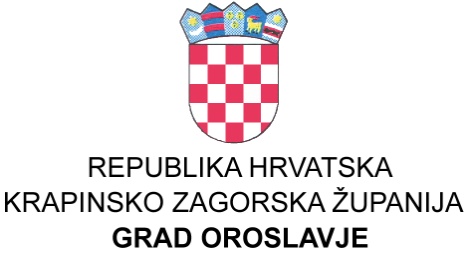 GRADSKO VIJEĆEGRADSKO VIJEĆEKLASA: 021-04/17-01/01UBROJ: 2113/01-01/01-20-28Oroslavje, 28.12.2020. godine	Na temelju članka 32. Statuta grada Oroslavja (Službeni glasnik Krapinsko zagorske županije broj 16/2009., 13/13. i 19/18.),  Gradsko vijeće  na svojoj  28. sjednici održanoj dana   28.12.2020. godine, donijelo jeII.   IZMJENU  P R O G R A M ARAZVOJA GOSPODARSTVA NA PODRUČJUGRADA OROSLAVJA ZA 2020.Članak 1.	U Proračunu za 2020. godinu planirana su sredstva za razvoj gospodarstva na područjugrada Oroslavja  kako slijedi:Članak 2.	Sredstva za subvenciju uzgoja stoke utrošit će se na način da će se plaćati računi za osjemenjivanje krava i krmača ispostavljenih od Veterinarskih stanica.	Sredstva za subvenciju razvoj malog i srednjeg poduzetništva na području Grada provoditi  će se temeljemprovedenog Natječaja za subvenciju „Razvoja malog i srednjeg poduzetništva za 2020. iprema Odluci o djelomično ili u cijelosti oslobađanju plaćanja komunalnog doprinosa o čemu će Odluku donijeti Gradonačelnik  i Gradsko vijeće. Članak 3.	Ovaj  Program  objavit će se na web stanicama grada Oroslavja.                                                                                                                      PREDSJEDNIK 					                                     Gradskog vijeća Oroslavje							                   Stanko ČičkoGRADSKO VIJEĆEGRADSKO VIJEĆEKLASA: 021-04/17-01/01UBROJ: 2113/01-01/01-20-28Oroslavje, 28.12.2020. godineNa temelju članka 31.stavka 2. Zakona o postupanju s nezakonito izgrađenim zgradama (Narodne novine 86/12, 143/13., Zakona o postupanju s nezakonito izgrađenim zgradama 65/17 i 14/19.) i članka  32. Statuta grada Oroslavja («Službeni glasnik Krapinsko-zagorske županije» broj 16/2009., 13/13. i 19/18.),  Gradsko vijeće na svojoj   28.  sjednici održanoj dana   28.12.2020.   godine, donijelo jeII.   IZMJENU  P R O G R A M AKORIŠTENJA SREDSTAVA OSTVARENIH OD NAKNADE ZA ZADRŽAVNJE NEZAKONITO IZGRAĐENIH ZGRADA U PROSTURU NA PODRUČJU GRADA OROSLAVJA ZA 2020. GODINUI.Ovim programom utvrđuje se namjensko korištenje 30% ostvarenih sredstava od naknade koja se naplaćuje u postupcima ozakonjenja nezakonito izgrađenih zgrada u prostoru na području Grada Oroslavja (u daljnjem tekstu. naknada)II.Ovaj Program donosi se za razdoblje u kojem se ostvaruju sredstva naknade tj. za proračunsku 2020. godinu, odnosno naplate posljednjeg obroka naknade, ako se ista plaća obročno.III.Planirana naknada iz članka 1. ovog Programa u iznosu od 50.000,00 kuna namjenski će se koristiti za financiranje rada Jedinstvenog upravnog odjela Grada Oroslavja za poslove izdavanja rješenja i obračuna naknade za izvedeno stanje za 2020. godinu te za poboljšanje infrastrukturne opremljenosti na području grada sukladno programu gradnje objekata i uređaja komunalne infrastrukture. IV	Ovaj  Program  objavit će se na web stanicama grada Oroslavja.                                                                                                                      PREDSJEDNIK 					                                     Gradskog vijeća Oroslavje							                   Stanko Čičko IZVORNI PLAN  2020.  II IZMJENA 2020.  INDEKS (2/1) 1) Nabava kamenog materijala, usluge navoza i razgrtanja kamenog materijala na nerazvrstanim cestama                      95.000,00                       270.000,00              284,21    2) Strojno porezivanje nerazvrstanih cesta radi širenja kolnika, skidanje bankina, dovoz i ugradnja kamenog materijala, kopanje odvodnih kanala s odvozom zemlje,                       20.000,00                          20.000,00              100,00    3) Nabava i ugradnja betonskih cijevi u odvodne kanale uz nerazvrstane ceste radi odvodnje atmosferskih voda                   150.000,00                       150.000,00              100,00    4) Nabava i postava prometnih znakova i signalizacije                      10.000,00                          60.000,00              600,00    5)  Krpanje rupa na asfaltiranim cestama -INVESTICIJSKO ODRŽAVANJE I NADZOR                      20.000,00                          50.000,00              250,00    6) Geodetsko katastarske usluge                        5.000,00                                         -                          -      UKUPNO:                   300.000,00                       550.000,00              183,33    Izvori financiranja4 .1  Prihodi za posebne namjene300.000,00300.000,00100,008.1.2. Namjenski prihodi od zaduživanja-250.000,00300.000,00550.000,00183,33IZVORNI PLAN  2020.II IZMJENA 2020.INDEKS (2/1)a) Zelene površine i groblje1) Materijal za uređenje javnih površina parkova, groblja: opločnici,  stupići, natpisne ploče, betonske cijevi, rebraste cijevi, daske i drvena građa, beton, cement, armaturne mreže, flaks, gnojivo i dr .potrošni materijal45.000,0065.000,00144,442) Gorivo i materijal za popravak strojeva i alata60.000,0065.000,00108,333) Nabava sadnica cvijeća55.000,0030.000,0054,554) Uređenje javnih  površina- košnja trave u parkovima i groblju, Oro-trgu,  ispred stambenih zgrada u ulici Milana Prpića, oko zgrade zdravstvene stanice, uređivanje žive ograde na groblju, uz nogometno igralište, uz Park obitelji Prpić, park Vranizany; sadnja sadnica cvijeća, uređivanje cvjetnjaka tijekom cijele godine;  uklanjanje drveća srušenih uslijed starosti i jakog vjetra te ostalog raslinja koje je potrebno ukloniti s jav. površina100.000,00130.000,00130,005) Manji zemljani radovi, održavanje -radovi strojem65.000,0086.000,00132,315a) Uređenje zapuštenih površina20.000,0020.000,00100,006) Popravak  i nabava božićnog nakita i dekorativne rasvjete40.000,0050.000,00125,007) Održavanje traktora, strojeva i alata, registracija30.000,0040.000,00133,33415.000,00486.000,00117,11b) Poboljšanje uvjeta života u zajednici1) Sredstva za radove i utrošeni materijal - okoliš dr. domova, mrtvačnice40.000,0051.000,00127,502) Sredstva za radove i utrošeni materijal - dječja igrališta40.000,003.000,007,5080.000,0054.000,0067,50Ukupno a) + b)495.000,00540.000,00109,09Izvori financiranja1.1.  Opći prihodi i primici455.000,00489.000,00107,474 .1. Prihodi za posebne namjene40.000,0051.000,00127,50495.000,00540.000,00109,09IZVORNI PLAN  2020.II IZMJENA 2020.INDEKS (2/1)1) Odvoz kućnog i  glomaznog otpada s javnih površina60.000,0030.000,0050,002) Troškovi za zaštitu životinja - donacije udrugama25.000,0010.000,0040,003) Usluge veterinar. higijeničarske službe u odvoženju lešina i napuštenih životinja s javnih površina, i usluge skloništa za zbrinjavanje napuštenih životinja140.000,00110.000,0078,574) Sanacija nelegalnih divljih odlagališta30.000,00--5) Čišćenje snijega na nerazvrstanim cestama u zimskim uvjetima i posipavanje ceste zbog poledice150.000,0051.000,0034,006)  Strojno  obrezivanje grmlja i drveća sa prikupljanjem i odvozom na deponij50.000,005.000,0010,007) Savjetodavne usluge u području zaštite okoliša i gospodarenja otpadom30.000,0022.000,0073,338) Potpore udrugama u zaštiti okoliša22.000,00485.000,00250.000,0051,55Izvori financiranja1.1.  Opći prihodi i primici475.000,00250.000,0052,635.2.6.  Pomoći tekuće u ŽP10.000,00--485.000,00250.000,0051,55IZVORNI PLAN  2020.II IZMJENA 2020.INDEKS (2/1)Troškovi potrošnje  javne rasvjete180.000,00185.000,00102,78Troškovi održavanja javne rasvjete - najam447.000,00447.000,00100,00Troškovi za  održavanje javne rasvjete - materijal i usluga63.000,0063.000,00100,00690.000,00695.000,00100,72Izvori financiranja4.1. Prihodi za posebne namjene690.000,00695.000,00100,72IZVORNI PLAN  2020.II IZMJENA 2020.INDEKS (2/1)Sanacija šteta od elementarne nepogode50.000,0010.000,0020,00U k u p n o50.000,0010.000,0020,00Izvori financiranja1.1. Opći prihodi i primici50.000,0010.000,0020,001. Izgradnja cesta, nogostupa, parkiralištaIZVORNI PLAN  2020.II IZMJENA 2020.INDEKS (2/1)Izgradnja nogostupa, cesta250.000,00210.000,0084,00U k u p n o250.000,00210.000,0084,00Izvori financiranja4.1.  Prihodi za posebne namjene250.000,0010.000,004,008.1.2. Namjenski prihodi od zaduživanja-200.000,00250.000,00210.000,0084,002. Asfaltiranje cestaIZVORNI PLAN  2020.II IZMJENA 2020.INDEKS (2/1)Asfaltiranje cesta300.000,00771.500,00257,17300.000,00771.500,00257,17Izvori financiranja4.1.  Prihodi za posebne namjene300.000,0050.000,0016,676.2. Kapitalne donacije građana-1.500,006.4. Kapitalne donacije od trgovačkih društava20.000,008.1.2. Namjenski prihodi od zaduživanja-700.000,00300.000,00771.500,00257,173.  Uređenje dječjih igralištaIZVORNI PLAN  2020.II IZMJENA 2020.INDEKS (2/1)Izgradnja i uređenje sportskih i rekreacijskih  terena100.000,0050.000,0050,00Nabava nove opreme za dječja igrališta100.000,00--Dodatna ulaganja na postojećim igralištima50.000,00--250.000,0050.000,0020,00Izvori financiranja1.1.  Opći prihodi i primici250.000,0050.000,0020,004. Uređenje grobljaIZVORNI PLAN  2020.II IZMJENA 2020.INDEKS (2/1)Kupnja zemljišta za proširenje Gradskog groblja400.000,00--400.000,00--Izvori financiranja4.1.  Prihodi za posebne namjene400.000,00-5.  Izgradnja radne zoneIZVORNI PLAN  2020.II IZMJENA 2020.INDEKS (2/1)Izgradnja komunalne infrastrukture500.000,00--500.000,00--Izvori financiranja1.1.  Opći prihodi i primici500.000,00-6. Izgradnja komunalne infrastrukture novih stambenih zgradaIZVORNI PLAN  2020.II IZMJENA 2020.INDEKS (2/1)Izgradnja komunalne infrastrukture70.000,0089.000,00127,1470.000,0089.000,00127,14Izvori financiranja4.1.  Prihodi za posebne namjene70.000,0089.000,00127,147. Izgradnja objekata i uređaja vodoopskrbeIZVORNI PLAN  2020.II IZMJENA 2020.INDEKS (2/1)Izgradnja vodovodne mreže50.000,00--50.000,00--Izvori financiranja4.1.  Prihodi za posebne namjene50.000,00--8.  Izgradnja javne rasvjeteIZVORNI PLAN  2020.II IZMJENA 2020.INDEKS (2/1)Izgradnja javne rasvjete100.000,00--U k u p n o100.000,00--Izvori financiranja4.1.  Prihodi za posebne namjene100.000,00--9. Rekonstrukcija javne rasvjeteIZVORNI PLAN  2020.II IZMJENA 2020.INDEKS (2/1)Rekonstrukcija javne rasvjete100.000,00110.000,00110,00U k u p n o100.000,00110.000,00110,00Izvori financiranja1.1.  Opći prihodi i primici33.540,0040.000,00119,264.1.  Prihodi za posebne namjene66.460,0070.000,00105,33100.000,00110.000,00110,0010. Postava autobusnih stajalištaIZVORNI PLAN  2020.II IZMJENA 2020.INDEKS (2/1)Postava autobusnih stajališta50.000,0069.000,00138,0050.000,0069.000,00138,00Izvori financiranja1.1.  Opći prihodi i primici50.000,0054.000,00108,007.4. Naknada s osnove osiguranja-15.000,0050.000,0069.000,00138,0011. Nabava opreme za održavanje zelenih površinaIZVORNI PLAN  2020.II IZMJENA 2020.INDEKS (2/1)Nabava novog alata i strojeva30.000,0080.000,00266,67Nabava novog traktora760.000,00691.000,0090,92790.000,00771.000,0097,59Izvori financiranja1.1.  Opći prihodi i primici30.000,0080.000,00266,678.1.1.   Prihodi od  zaduživanja - leasing760.000,00691.000,0090,92790.000,00771.000,0097,5912. Izgradnja biciklistički stazaIZVORNI PLAN  2020.II IZMJENA 2020.INDEKS (2/1)Izgradnja biciklističkih staza2.000.000,001.100.000,0055,002.000.000,001.100.000,0055,00Izvori financiranja4.1.  Prihodi za posebne namjene100.000,00100.000,00100,005.4  Kapitalne pomoći - sredstva EU1.900.000,001.000.000,0052,632.000.000,001.100.000,0055,0013. Sufinanciranje izgradnje oroslavsko-stubičke obilazniceIZVORNI PLAN  2020.II IZMJENA 2020.INDEKS (2/1)Zajedničko sufinanciranje42.000,00--42.000,00--Izvori financiranja1.1.  Opći prihodi i primici42.000,00--14. Uređenje gradske tržniceIZVORNI PLAN  2020.II IZMJENA 2020.INDEKS (2/1)Uređenje gradske tržnice750.000,00--750.000,00--Izvori financiranja1.1.  Opći prihodi i primici600.000,00--5.4  Kapitalne pomoći - sredstva EU150.000,00--750.000,00--15. Otplata glavnice kreditaIZVORNI PLAN  2020.II IZMJENA 2020.INDEKS (2/1)Kamata za primljene kredite za traktor11.000,0032.000,00290,91Otplata glavnice primljenih kredita (leasing) - za traktor190.000,00155.000,0081,58201.000,00187.000,0093,03Izvori financiranja1.1.  Opći prihodi i primici201.000,00187.000,0093,0316. Nabava opreme za prikupljanje otpada (kante za smeće)IZVORNI PLAN  2020.II IZMJENA 2020.INDEKS (2/1)Nabava spremnika za odvojeno prikupljanje otpada10.000,00--10.000,00--Izvori financiranja1.1.  Opći prihodi i primici10.000,00--17. Uređenje reciklažnog dvorištaIZVORNI PLAN  2020.II IZMJENA 2020.INDEKS (2/1)Uređenje reciklažnog dvorišta1.000.000,006.000,000,60Nabava opreme377.540,00120.000,0031,781.377.540,00126.000,009,15Izvori financiranja4.1.  Prihodi za posebne namjene377.540,00126.000,0033,375.4  Kapitalne pomoći - sredstva EU1.000.000,00--1.377.540,00126.000,009,1518. Nabava spremnika za odvojeno prikupljanje otpadaIZVORNI PLAN  2020.II IZMJENA 2020.INDEKS (2/1)Nabava spremnika za odvojeno prikupljanje otpada272.000,0014.000,005,15272.000,0014.000,005,15Izvori financiranja1.1.  Opći prihodi i primici272.000,0014.000,005,1519. Uređenje Poučne staze Grada OroslavjaIZVORNI PLAN  2020.II IZMJENA 2020.INDEKS (2/1)Nabava spremnika za odvojeno prikupljanje otpada-25.000,00-25.000,00Izvori financiranja1.1.  Opći prihodi i primici-25.000,002. USTANOVE U KULTURI IZVORNI PLAN  2020.  II IZMJENA 2020.  INDEKS (2/1)  INDEKS (2/1) 1. Otvoreno učilište Oroslavje-proračunski korisnik1. Otvoreno učilište Oroslavje-proračunski korisnik- redovna djelatnost financirana sredstvima Grada126.600,00126.600,00100,00100,00- redovna djelatnost financirana sredstvima korisnika200,00200,00100,00100,00126.800,00126.800,00100,00100,00Izvori financiranja1.1  Opći prihodi i primici126.800,00126.800,00100,00100,002. Gradska knjižnica-proračunski korisnik- redovna djelatnost financirana sredstvima Grada693.000,00656.270,0094,7094,70- redovna djelatnost financirana sredstvima korisnika78.000,0057.000,0073,0873,08771.000,00713.270,0092,5192,51Izvori financiranja1.1. Opći prihodi i primici693.000,00656.270,0094,7094,704.6. Prihodi za posebne namjene - Gradska knjižnica23.000,0017.000,0073,9173,915.3.2.  Pomoći - Gradska knjižnica55.000,0040.000,0072,7372,73771.000,00713.270,0092,5192,51Aktivnosti: IZVORNI PLAN  2020.  II IZMJENA 2020.  INDEKS (2/1) 1. Osnovna djelatnost športskih udruga450.000,00550.000,00122,222. Sportske nagrade20.000,005.000,0025,00Kapitalni projekti:3. Izgradnja sportskih prostorija Nogometnog kluba700.000,00350.000,0050,004. Uređenje prostorija Auto moto kluba150.000,000,000,00UKUPNO 1.320.000,00905.000,0068,56Izvori financiranja1.1.  Opći prihodi i primici470.000,00555.000,00118,094.1. Prihodi za posebne namjene850.000,00--8.1.2. Namjenski prihodi od zaduživanja-350.000,001.320.000,00905.000,0068,561. Program poticanja mjera demografske obnove IZVORNI PLAN  2020.  II IZMJENA 2020.  INDEKS (2/1) Potpore roditeljima za novorođeno dijete110.000,00110.000,00100,00Izvori financiranja01 Opći prihodi i primici110.000,00110.000,00100,002. Program socijalne skrbiIZVORNI PLAN  2020.II IZMJENA 2020.INDEKS (2/1)Pomoć za podmirenje troškova stanovanja,155.000,00173.000,00111,61Jednokratne novčane pomoći socijalno ugroženim obiteljima i kućanstvima,100.000,00140.000,00140,00Pomoć obiteljima u naravi - socijalni paketi30.000,0025.000,0083,33Financiranje ljetovanja djece koja su medicinski indicirana, iz socijalno ugroženih obitelji, pogrebne pomoći  i dr.40.000,0020.000,0050,00Pružanje socijalne zaštite žrtvama požara, poplava i drugih prirodnih katastrofa,10.000,0010.000,00100,00Stipendije i školarine prema socijalnom kriteriju240.000,00270.000,00112,50Sufinanciranje troškova prijevoza djece s teškoćama u razvoju5.000,003.000,0060,00Politika za mlade - Lokalni program za mlade97.000,00132.000,00136,08677.000,00773.000,00114,18Izvori financiranja1.1.  Opći prihodi i primici612.000,00623.000,00101,807.1.  Prihodi od prodaje stanova35.000,0029.000,0082,865.2.3. Pomoći iz županijskog proračuna-drva30.000,0024.000,0080,005.1.4. Tekuće pomoći iz DP-Lokalni program za mlade97.000,0097.000,00100,00677.000,00773.000,00114,183. Program humanitarne skrbi kroz udruge građanaIZVORNI PLAN  2020.II IZMJENA 2020.INDEKS (2/1)a) Donacija Crvenom križu Donja Stubica70.000,0070.000,00100,00b) Promicanje vrijednosti domovinskog rata20.000,0047.000,00235,00c) Poticaj djelovanja podružnice umirovljenika80.000,00180.000,00225,00PO PROGRAMU ZA REDOVNI RADPO ODLUCI GRADONAČELNIKA - ZA POGREBNINEd) Humanitarna djelovanja ostalih udruga70.000,0070.000,00100,00UKUPNO: A+B+C+D240.000,00367.000,00152,92Izvori financiranja1.1. Opći prihodi i primici240.000,00367.000,00152,921. Troškovi smještaja djece u državnim i privatnim vrtićimaIZVORNI PLAN  2020.II IZMJENA 2020.INDEKS (2/1)a) Sufinanciranje smještaja u državnim vrtićima140.000,00121.000,0086,43b) Smještaj djece u privatnim vrtićima940.000,00966.000,00102,77c) Sufinanciranje rada osobnog asistenta35.000,0073.000,00208,571.115.000,001.160.000,00104,04Izvori financiranja1.1.  Opći prihodi i primici1.115.000,001.160.000,00104,042. Ustanove u obrazovanju:IZVORNI PLAN  2020.II IZMJENA 2020.INDEKS (2/1)Proračunski korisnik - Dječji vrtić "Cvrkutić" Oroslavjea) Redovna djelatnost financirana sredstvima Grada1.230.960,001.228.550,0099,80b) Redovna djelatnost financirana sredstvima korisnika631.300,00419.010,0066,37c)  IZGRADNJA DJEČJEG VRTIĆA financirana sredstvima Grada6.106.400,006.737.290,00110,337.968.660,008.384.850,00105,22Izvori financiranja1.1.  Opći prihodi i primici1.210.960,001.300.080,00107,364.5  Prihodi za posebne namjene - Dječji vrtić510.300,00339.010,0066,435.3.1. Pomoći - proračunski korisnik116.000,0080.000,0068,975.1.2.  Tekuće pomoći iz DP10.000,0010.600,00106,005.2.4 Tekuće pomoći iz ŽP10.000,006.000,0060,005.4.1 Kapitalne pomoći - sredstva EU2.106.400,002.035.310,0096,636.5  Donacije - Dječji vrtić5.000,00--8.2 Namjenski prihodi od zaduživanja2.000.000,002.542.780,00127,148.2. 1  Namjenski prihodi od zaduživanja  (podizvor za predfinanciranje EU projekata)2.000.000,002.071.070,00103,557.968.660,008.384.850,00105,22IZVORNI PLAN  2020.IZVORNI PLAN  2020.IZVORNI PLAN  2020.II IZMJENA 2020.II IZMJENA 2020.INDEKS (2/1)INDEKS (2/1)Pomoći - Osnovna škola Oroslavje30.000,0060.000,0060.000,00200,00200,00Pomoći- Srednja škola Oroslavje30.000,0060.000,0060.000,00200,00200,00Stipendije učenicima65.000,00100.000,00100.000,00153,85153,85Sufinanciranje izgradnje sportske dvorane Osnovne škole100.000,00110.000,00110.000,00110,00110,00225.000,00330.000,00330.000,00146,67146,67Izvori financiranja1.1.  Opći prihodi i primici225.000,00330.000,00330.000,00146,67146,67IZVORNI PLAN  2020.II IZMJENA 2020.INDEKS (2/1)Stipendije studentima90.000,00120.000,00133,3390.000,00120.000,00133,33Izvori financiranja1.1.  Opći prihodi i primici90.000,00120.000,00133,33IZVORNI PLAN  2020.II IZMJENA 2020.INDEKS (2/1)a) Sufinanciranje javnog prijevoza učenika i studenata125.000,0070.000,0056,00b) Sufinanciranje prehrane učenika Osnovne škole195.000,00195.000,00100,00c) Sufinanciranje troškova asistenata u nastavi u Osnovnoj školi14.000,002.000,0014,29d) Program produženog boravka u Osnovnoj školi80.000,00102.000,00127,50e) Nabava knjiga za učenike Osnovne škole200.000,00240.000,00120,00f) Sufinanciranje po programu Škole u prirodi u Osnovnoj školi2.000,00--U k u p n o616.000,00609.000,0098,86Izvori financiranja1.1.  Opći prihodi i primici516.000,00509.000,0098,645.2.2 Tekuće pomoći iz Županijskog  proračuna100.000,00100.000,00100,00616.000,00609.000,0098,86 IZVORNI PLAN  2020.  IZVORNI PLAN  2020. IZVORNI PLAN  2020.II IZMJENA 2020.II IZMJENA 2020.INDEKS (2/1)INDEKS (2/1)a) Sufinanciranje javnog prijevoza učenika i studenata125.000,0070.000,0070.000,0056,0056,00b) Sufinanciranje prehrane učenika Osnovne škole195.000,00195.000,00195.000,00100,00100,00c) Sufinanciranje troškova asistenata u nastavi u Osnovnoj školi14.000,002.000,002.000,0014,2914,29d) Program produženog boravka u Osnovnoj školi80.000,00102.000,00102.000,00127,50127,50e) Nabava knjiga za učenike Osnovne škole200.000,00240.000,00240.000,00120,00120,00f) Sufinanciranje po programu Škole u prirodi u Osnovnoj školi2.000,00----U k u p n o616.000,00609.000,00609.000,0098,8698,86Izvori financiranja1.1.  Opći prihodi i primici516.000,00509.000,00509.000,0098,6498,645.2.2 Tekuće pomoći iz Županijkskog proračuna100.000,00100.000,00100.000,00100,00100,00616.000,00609.000,00609.000,0098,8698,86